.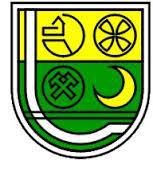 ______________________(Telephone)SUBJECT: Approval for construction - building, reconstruction, renovation, adaptation______________________________________________________________________________(Address of the building: Street and number)______________________________________________________________________________(Urban permit (number and date) and information regarding location)______________________________________________________________________________(The land on which the facility shall be built - number of cadastral parcel)______________________________________________________________________________(Cadastral municipality)______________________________________________________________________________(Name of the authorized design company that issued the technical documentation)ENCLOSURE:Taxes and fees (the amount and method of payment):I Fees are paid in the process of issuing building permits in the amount of:fee for request regarding the issuance of urban planning consent i.e. building permit for location: residential objects 20 KM, residential/business objects 40 KM, business premises 50 KM, schools, recreational and health objects 30 KM, agricultural objects 20 KM, food-processing and industrial objects 30 KM, gas pumps 150 KM, hotels and motels 120 KM; request for the issuance of building permit for the location regarding the facility of communal infrastructure(Roads, bridges, primary route of infrastructure, power lines, etc.) 30 KM; reconstruction, additional building and adaptation of existing buildings: residential 25 KM, business 50 KM; extension works on buildings and conversion of common premises in a residential space and a request for conversion of a segment of the common premises in the adjacent condition 40 KM; extension works on buildings and conversion of common premises into business premises 80 KM; change of purpose of the facility - business into  residential 10, residential into business 40 KM; 7.  change of the activity 30 KMpayment to the account No.134-010-0000042994, type of revenue 722131, budget organization 150 1001, reference No.: 103, recipient: Zenica City.II Fee for organizing city’s construction site in the amount of: price for 1 m2 depends on equipment and infrastructure, ranging from 5 KM/m2 to 40 KM/m2, payment to the account No. 134-010-0000042994, type of revenue 722433, budget organization 150 1001, reference No: 103, recipient: Grad Zenica.III Fee for the convenience / lease / in the amount of:payment to the account No. 134-010-0000042994, type of revenue 722435, budget organization 1501001, reference No.: 103, recipient: Grad Zenica.Deadline for resolving the complete application: 10 days.FORM PU.11FORM PU.110600420106004201BOSNA I HERCEGOVINABOSNIA AND HERZEGOVINABOSNIA AND HERZEGOVINABOSNIA AND HERZEGOVINAFEDERACIJA BOSNE I HERCEGOVINEFEDERATION OF BOSNIA AND HERZEGOVINAFEDERATION OF BOSNIA AND HERZEGOVINAFEDERATION OF BOSNIA AND HERZEGOVINAZENIČKO-DOBOJSKI KANTONZENICA-DOBOJ CANTONZENICA-DOBOJ CANTONZENICA-DOBOJ CANTONGRAD ZENICACITY OF ZENICACITY OF ZENICACITY OF ZENICA__________________________________________________________________________________________Department of Urban PlanningDepartment of Urban Planning(Name of the applicant/name of the legal entity)Department of Urban PlanningDepartment of Urban Planning(Name of the applicant/name of the legal entity)(Info. tel. 032 401 019)(Info. tel. 032 401 019)(Info. tel. 032 401 019)(Info. tel. 032 401 019)______________________________________________Date of admission:____________________(Residential address / headquarters)Protocol No.:____________________Ordinal  NAME OF THE DOCUMENTDOCUMENT IS ISSUED BY/FORM OF THENo.NAME OF THE DOCUMENTOWNED BYDOCUMENTNo.OWNED BYDOCUMENTInformation on location i.e. Department of Urban PlanningOriginal1.urban planning consentDepartment of Urban PlanningOriginal1.urban planning consentExcerpt from the land registry officeMunicipal Court-Original2.Excerpt from the land registry officeLand Registry /the applicantOriginal2.Land Registry /the applicantManagement of Property - Legal - Geodetic and Cadastral AffairsIdentification of the parcelOriginal3.Main  projectLegal entity registered for services of designOriginal4.Main  projectOriginal4.A written report on the audit of the main projectLegal entity registered for services of designOriginal5.Original5.Surveys - if they are used for designing the main project and technological survey, if necessaryAuthorized registered legal entityOriginalOriginal6.Geological finding of soilAuthorized registered legal entityOriginal7.Geological finding of soilOriginal7.8.Proof of payment of feeBankOriginal8.Approval of the competent authorities if they are prescribed by urban planning consent The competent authorityOriginal9.Proof of payment of administrative feePost Office - Bank / stamp dutyOriginal10.Post Office - Bank / stamp dutyOriginal10.-I zone residential..............60 KM/m2-I business zone (I and II resid.zone).....60 KM/m2-II zone residential.............50 KM/m2-  II business zone (III and IV).................-  II business zone (III and IV).................50 KM/m2,-III zone residential............40 KM/m2  -40 KM/m2  -III business zone (V and VI)..............40 KM/m2,-IV zone residential...........30 KM/m2,-V zone residential.............20 KM/m2-VI zone residential...........10 KM/m2-For production area     .....20 KM/m2.Zenica,  ____________________________________________________(Date of submitting the request)(Signature of the applicant)